Выбираете Универсальный отчет – Документ – Реализация (акт, накладная) – Товары По кнопке НАСТРОЙКИ установите настройки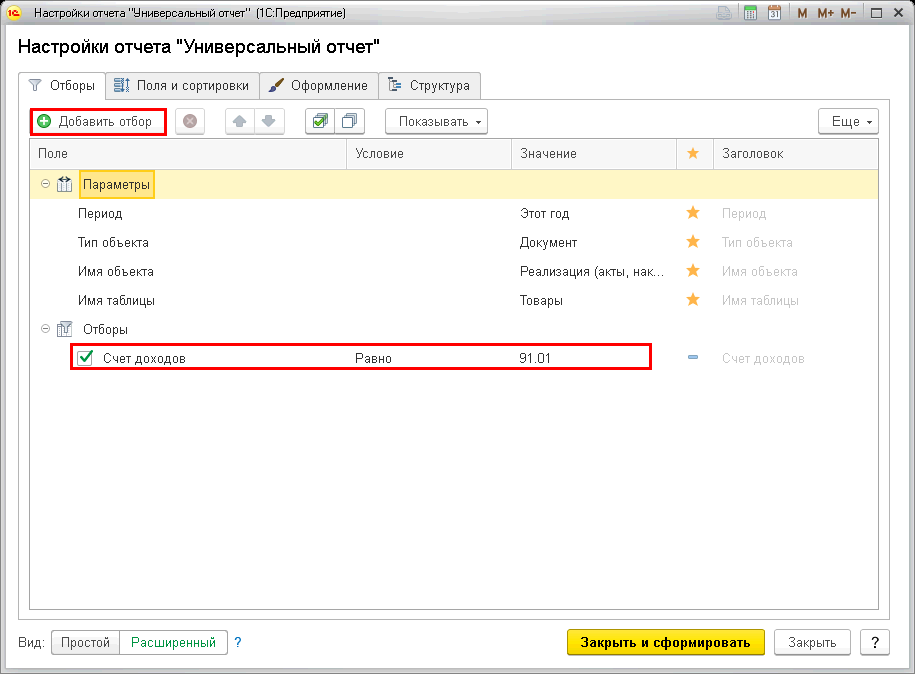 Уберите все лишние галочки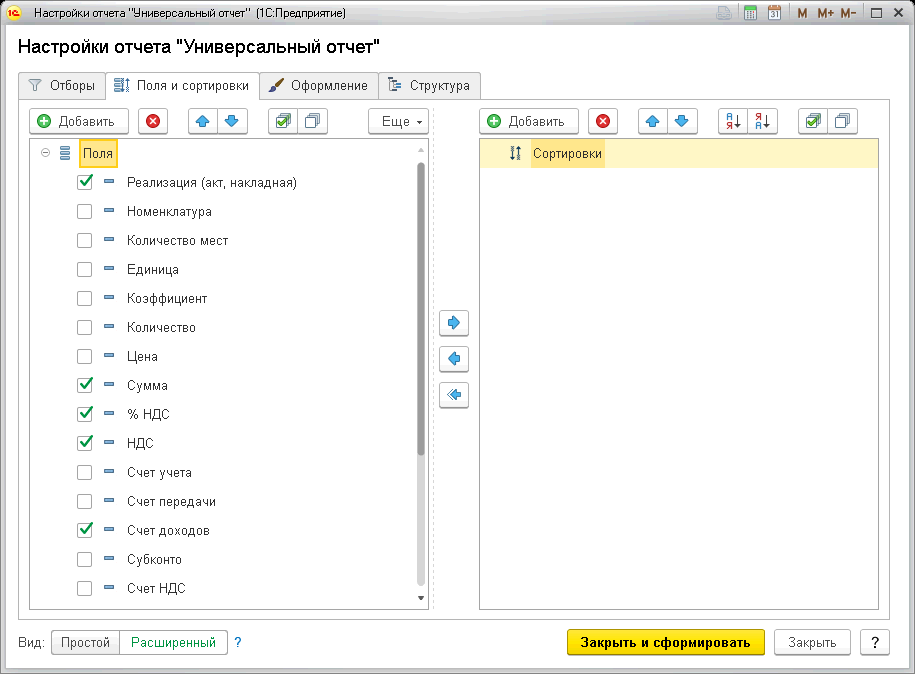 Этот отчет покажет реализацию ТОВАРОВ по ставкам НДС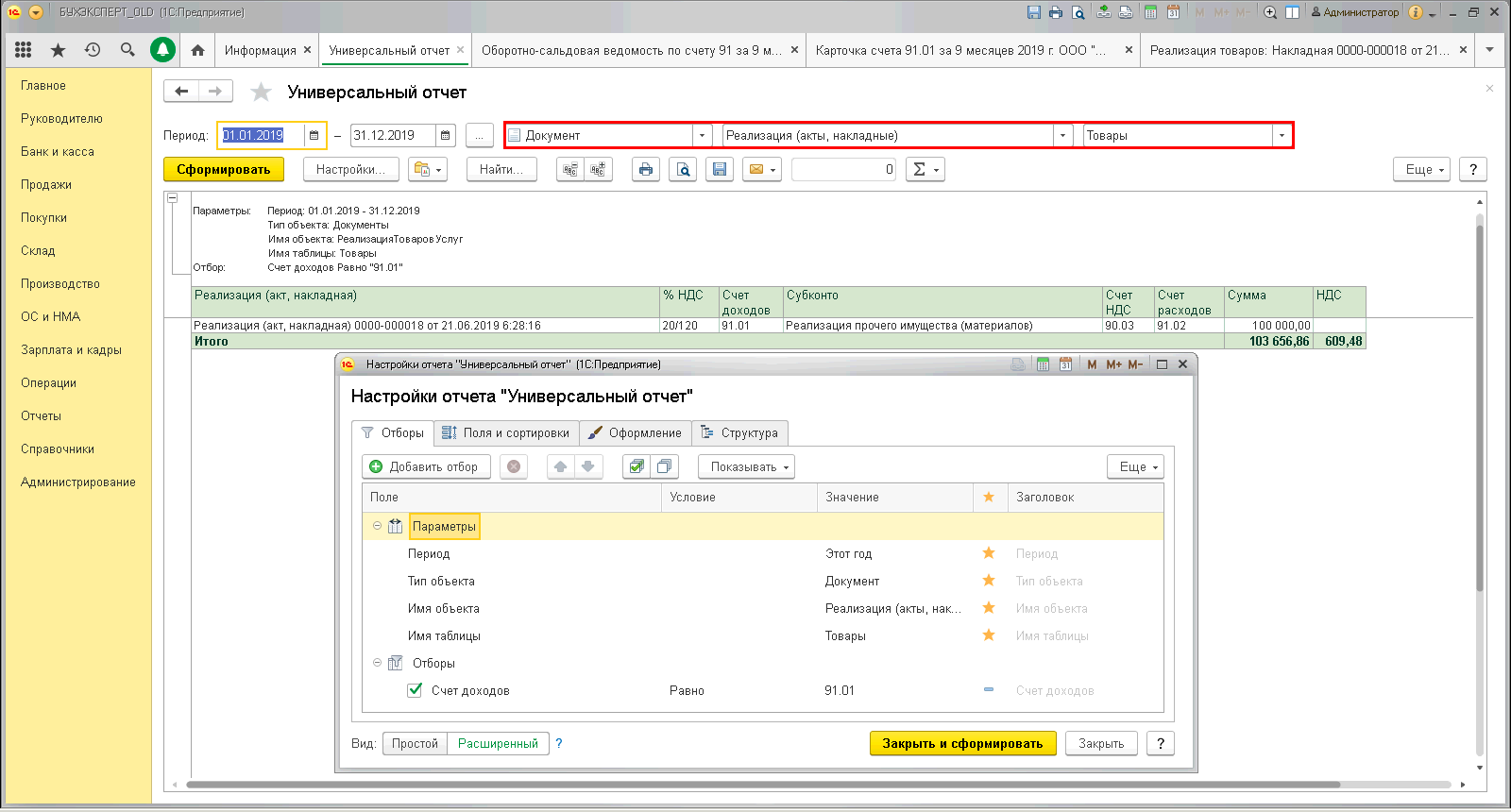 Чтобы посмотреть реализацию услуг, выбираете в третьем поле УСЛУГИ.По расходам можно использовать этот же отчет, только нужно знать каким документом списаны расходы